(wypełnia szkoła)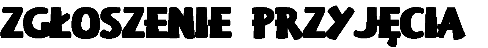 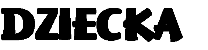 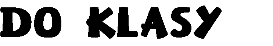 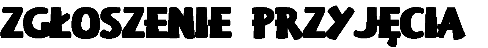 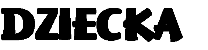 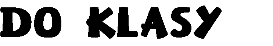 Oświadczenia wnioskodawcy:Oświadczam, że podane dane w niniejszej deklaracji są zgodne z aktualnym stanem faktycznym. Jestem świadomy odpowiedzialności karnej za złożenie fałszywego oświadczenia (art. 151 ust. 3 ustawy z dnia 14 grudnia 2016 r. Prawooświatowe (t.j.: Dz. U. z 2023 r., poz. 900, 1672, 1718, 2005).Wyrażam zgodę na przetwarzanie danych osobowych  przez Szkołę Podstawową  Nr 4 w Zielonce,  zawartych   dla  potrzeb związanych z postępowaniem rekrutacyjnym zgodnie z Ustawą z dnia 10.05.2018 r. o ochronie danych osobowych (t.j.: Dz. U. z 2023 r., poz. 900, 1672, 1718, 2005).                      ………………………                                                         ………….…………              ………………………..                                           data                                                                                          czytelne podpisy rodziców/opiekunów prawnychŚwiad.	Zach.Świad.	Zach.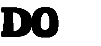 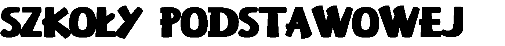 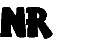 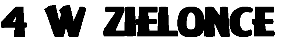 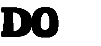 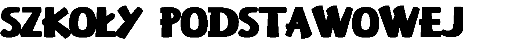 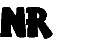 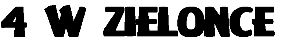 OPINIAOPINIAtak	nietak	nieNazwisko i imię (drugie imię) dzieckaPESELw przypadku braku PESEL serię i numer paszportu lub innego dokumentupotwierdzającego tożsamośćdata urodzeniadzieńdzieńdzieńdzieńmiesiącmiesiącmiesiącrokrokrokrokrokrokrokrokrokmiejsce urodzeniaadres miejsca zamieszkania wraz z kodem pocztowymmiejscowośćmiejscowośćmiejscowośćadres miejsca zamieszkania wraz z kodem pocztowymkod pocztowykod pocztowykod pocztowyadres miejsca zamieszkania wraz z kodem pocztowymulica i numerulica i numerulica i numeradres miejsca zameldowaniamiejscowośćmiejscowośćmiejscowośćadres miejsca zameldowaniakod pocztowykod pocztowykod pocztowyadres miejsca zameldowaniaulica i numerulica i numerulica i numerImię i nazwisko rodzica/opiekuna prawnegoMatka/OpiekunMatka/OpiekunMatka/OpiekunMatka/OpiekunMatka/OpiekunMatka/OpiekunMatka/OpiekunMatka/OpiekunOjciec/OpiekunOjciec/OpiekunOjciec/OpiekunOjciec/OpiekunOjciec/OpiekunOjciec/OpiekunOjciec/OpiekunOjciec/OpiekunImię i nazwisko rodzica/opiekuna prawnegoadres miejsca zamieszkania dane kontaktowekod pocztowykod pocztowykod pocztowykod pocztowykod pocztowykod pocztowykod pocztowyadres miejsca zamieszkania dane kontaktowemiejscowośćmiejscowośćmiejscowośćmiejscowośćmiejscowośćmiejscowośćmiejscowośćadres miejsca zamieszkania dane kontaktoweulica i numerulica i numerulica i numerulica i numerulica i numerulica i numerulica i numeradres miejsca zamieszkania dane kontaktowetelefontelefontelefontelefontelefontelefontelefonadres miejsca zamieszkania dane kontaktowee-maile-maile-mailszkoła rejonowa(w obwodzie, której dziecko jest zameldowane)nazwanazwanazwaszkoła rejonowa(w obwodzie, której dziecko jest zameldowane)miasto/ kod pocztowymiasto/ kod pocztowymiasto/ kod pocztowyszkoła rejonowa(w obwodzie, której dziecko jest zameldowane)ulica i numerulica i numerulica i numerszkoła rejonowa(w obwodzie, której dziecko jest zameldowane)telefontelefontelefonWSTĘPNA deklaracja korzystania ucznia ze świetlicy szkolnejŚwietlica szkolna zapewnia opiekę uczniom w godzinach 6:30-17:30Dziecko będzie/ nie będzie korzystało z opieki świetlicowej(niepotrzebne skreślić)Dodatkowe informacje o dziecku przekazywane przez rodzicaInne informacje o dziecku przekazywane przez rodzica zgodnie z art. 155 ustawy Prawo oświatowe**art. 155 u.p.o.: W celu zapewnienia dziecku podczas pobytu w publicznym przedszkolu, oddziale przedszkolnym w publicznej szkole podstawowej, publicznej innej formie wychowania przedszkolnego, publicznej szkole i publicznej placówce, o której mowa w art. 2pkt 8, odpowiedniej opieki, odżywiania oraz metod opiekuńczo- wychowawczych rodzic dziecka przekazuje dyrektorowi przedszkola, szkoły lub placówki uznane przez niego za istotne dane o stanie zdrowia, stosowanej diecie i rozwoju psychofizycznym dziecka.Oświadczenie dotyczące ochrony danych osobowychZgodnie z art. 13 Rozporządzenia Parlamentu Europejskiego i Rady (UE) 2016/679 z dnia 27 kwietnia 2016 r. w sprawie ochrony osób fizycznych w związku z przetwarzaniem danych osobowych i w sprawie swobodnego przepływu takich danych oraz uchylenia dyrektywy 95/46/WE (4.5.2016 L119/38 Dziennik Urzędowy Unii Europejskiej PL):Administratorem danych osobowych zawartych w składanym zgłoszeniu jest Szkoła Podstawowa nr 4 im. Stefana Kardynała Wyszyńskiego; 05-220 Zielonka;  ul. Łukasińskiego 1/3.W szkole został powołany Inspektor Ochrony Danych (IOD) z którym można kontaktować się w sprawie swoich danych osobowych: sp4@zielonka.plDane osobowe  kandydatów oraz rodziców lub opiekunów prawnych kandydatów będą przetwarzane w celu przyjęcia dziecka do szkoły obwodowej na podstawie art. 133 ust. 1 oraz art. 151 ust. 1 i 2 ustawy z dnia 14 grudnia 2016 r. Prawo oświatowe (Dz. U. z 2020 r. poz. 910, z późn. zm.), na podstawie art. 6 ust. 1 lit. c oraz art. 9 ust. 2 lit. g RODO. Adresy poczty elektronicznej rodziców pozyskiwane są -  w celu udzielenia dostępu do dziennika elektronicznego, numery telefonów- w razie potrzeby szybkiego kontaktu szkoły z rodzicem.Odbiorcą danych osobowych zawartych w zgłoszeniu jest uprawniony podmiot obsługi informatycznej dostarczający usługi i przetwarzający dane na podstawie umowy powierzenia przetwarzania danych.Dane osobowe nie będą przekazywane do państwa trzeciego ani organizacji międzynarodowej.Każda osoba, której dotyczą dane zgromadzone w zgłoszeniu, ma prawo do żądania od szkoły dostępu do danych osobowych jej dotyczących, ich sprostowania, lub usunięcia lub ograniczenia przetwarzania- w przypadkach określonych w art. 18 RODO.W ramach prowadzonego procesu przyjmowania dziecka do szkoły obwodowej dane nie są przetwarzane na podstawie art. 6 usi 1 lit. e) lub f) RODO, zatem prawo do wniesienia sprzeciwu na podstawie art. 21 RODO nie przysługuje. Podobnie ze względu na fakt, iż jedyna podstawa prawną przetwarzania danych w procesie naboru jest art. 6 ust. 1 lit.c) RODO nie przysługuje prawo do przenoszenia danych na podstawie art. 20 RODO.Dane osobowe nie będą poddawane zautomatyzowanemu podejmowaniu decyzji, ani profilowaniu.Każda osoba, której dotyczą dane zgromadzone w zgłoszeniu, ma prawo wniesienia skargi do organu nadzorczego, tj. Prezesa Urzędu Ochrony Danych Osobowych (adres siedziby: ul. Stawki 2, 00-193 Warszawa) gdy uzna, że przetwarzanie jej danych osobowych narusza przepisy RODO.Dane osobowe uczniów zgromadzone w procesie przyjmowania dziecka do szkoły obwodowej będą przechowywane przez okres określony na podstawie zapisów art. 6 ust. 1 i 2 ustawy z dnia 14 lipca 1983 r. o narodowym zasobie archiwalnym i archiwach (Dz. U. z 2020 r. poz.164, z późn. zm.)Podpis rodziców/opiekunów prawnych:………………………………………………..………………………………………………..Zielonka, dn. ………………….. …………..